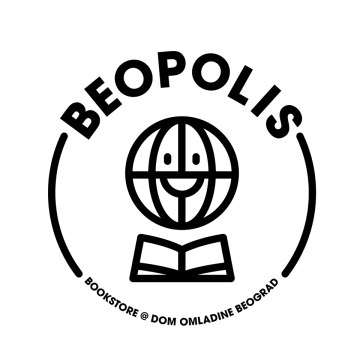 S.T.R.K.I.A. Beopolis, Gandijeva 233/11, Beograd, PIB 101679526, tekući račun: 160-139537-20, Banca Intesaprodajno mesto - Beopolis knjižara                           Makedonska 22, Beograd                          +381 11 322-99-22, beopolisknjizara@gmail.comOBRAZAC ZA POVRAT KNJIGADatum i potpis kupca:*Molimo da nam uz ovaj obrazac vratite  račun i knjigu/e koje smo vam poslali,  u roku od 14 dana od dana kada ste ih primili. Datum i broj računa:Naziv vraćene knjige/a:Ime i prezime kupca:Adresa kupca:E-mail adresa i/ili broj telefona kupca:Broj tekućeg računa kupca: